ВОРОНОВИЦЬКА СЕЛИЩНА РАДА ВІННИЦЬКОГО РАЙОНУ ВІННИЦЬКОЇ ОБЛАСТІ01 СЕСІЯ 08 СКЛИКАННЯРІШЕННЯ28 грудня 2016 рокуПро покладання обов’язків ізвчинення нотаріальних дійта проведення державної реєстрації актів цивільного стану	Відповідно до Закону України «Про місцеве самоврядування в Україні», Закону України «Про державну реєстрацію актів цивільного стану» Вороновицька селищна рада					  ВИРІШИЛА:Уповноважити Гиренка Віктора Васильовича, старосту с.Комарів,  як посадову особу органу місцевого самоврядування:вчиняти нотаріальні дії, передбачені частиною першою статті 37 Закону України «Про натаріат»;проводити державну реєстрацію актів цивільного стану, визначених частиною другою статті 6 Закону України «Про державну реєстрацію актів цивільного стану».Повноваження, перелічені у п.1 та 2 цього рішення, можуть вчинятися лише на території с.Комарів, у якому особа повноважна виконувати обов’язки старости відповідно до рішення Вороновицької селищної ради.Контроль за виконання даного рішення залишаю за собою.Селищний голова						О.Г.Ковінько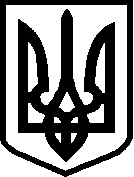 